October 26, 2015Docket No. A-110175Utility Code: 110175CERTIFIEDSARAH STONERLIBERTY POWER HOLDINGS LLC213 MARKET STREET 8TH FLOORHARRISBURG PA 17101RE: REQUEST FOR A REDUCED BONDING LEVELDear Ms. Stoner:On October 5, 2015 Liberty Power Holdings LLC (Liberty Power) filed a petition to reduce its bonding level to 5% of its most recent 12 months of revenue subject to the minimum of $250,000, per the Commission’s Order entered July 24, 2014, at Docket         No. M-2013-2393141 (Bonding Order). The petition was incomplete. In order for us to complete our analysis of your petition, the Energy Industry Group requires answers to the attached question(s).  Please be advised that you are directed to forward the requested information to the Commission within 30 days of receipt of this letter.  Failure to respond may result in the application being denied.  As well, if Liberty Power has decided to withdraw its petition, please reply notifying the Commission of such a decision.Please forward the information to the Secretary of the Commission at the address listed below.  When submitting documents, all documents requiring notary stamps must have original signatures.  Please note that some responses may be e-filed to your case, http://www.puc.pa.gov/efiling/default.aspx.   A list of document types allowed to be e-filed can be found at http://www.puc.pa.gov/efiling/DocTypes.aspx.  Your answers should be verified per 52 Pa Code § 1.36.  Accordingly, you must provide the following statement with your responses:I, ________________, hereby state that the facts above set forth are true and correct to the best of my knowledge, information and belief, and that I expect to be able to prove the same at a hearing held in this matter.  I understand that the statements herein are made subject to the penalties of 18 Pa. C.S. § 4904 (relating to unsworn falsification to authorities).The blank should be filled in with the name of the appropriate company representative, and the signature of that representative should follow the statement.In addition, to expedite completion of the application, please also e-mail the information to Stephen Jakab at sjakab@pa.gov.  Please direct any questions to Stephen Jakab, Bureau of Technical Utility Services, at sjakab@pa.gov (preferred) or (717) 717.783.6174.  							Sincerely,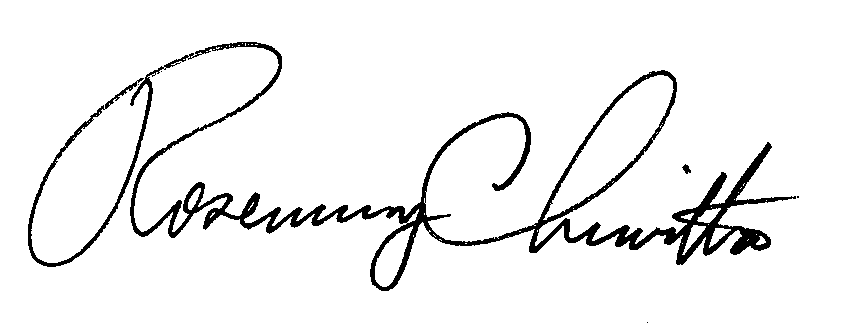 	Rosemary Chiavetta	SecretaryEnclosure cc:  Stephen JakabDocket No.  A-110175Liberty Power Holdings LLCData RequestCertificate of Service – Applicant failed to serve the Bond Reduction Petition on the Department of Revenue and the Bureau of Investigation and Enforcement. Please provide an original document by using the submission method listed above.Letter of Good Standing – Applicant failed to provide a Tax Letter of Good Standing from the Department of Revenue. Please follow the link below to obtain letter.https://revenue-pa.custhelp.com/app/answers/detail/a_id/2212/~/how-do-i-request-a-letter-for-tax-status%3F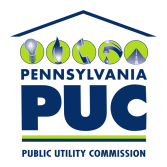 COMMONWEALTH OF PENNSYLVANIAPENNSYLVANIA PUBLIC UTILITY COMMISSIONP.O. BOX 3265, HARRISBURG, PA 17105-3265IN REPLY PLEASE REFER TO OUR FILERosemary Chiavetta, SecretaryRosemary Chiavetta, SecretaryPennsylvania Public Utility CommissionorPennsylvania Public Utility CommissionP.O. Box 3265400 North StreetHarrisburg, PA 17105-3265Harrisburg, PA 17120